Příklad MS Dynamics NAV – Prodejní objednávka (PO)Vytvořil			:	Jaromír Skorkovský, KPH-ESF-MU Česká republikyDatum			:	4.3.2019Důvod			:	školení, interní materiálDatabáze 		:	MS Dynamics NAV 2016Určeno	pro		.	studenty všech kurzů (MHP_RIOP,BPH_PIS1_ Doprovodný PWP	:	Úvod do MS Dynamics_Prodej_NAV RTC_Česká verze_20190304Úkolem je vytvořit prodejní objednávku , tento doklad pak odeslat Zákazníkovi  ke schválení, případně upravit a po dodání  Zboží /Služeb, PO zaúčtovat a zjistit jak vypadají položky Zákazníka a jejich vliv na pohledávky, jak se změnil stav skladu  a co se stalo na účtech hlavní knihy (dále jen HK). Z menu Oblasti ->Prodej a marketing  ->Zpracování objednávek->Prodejní objednávky   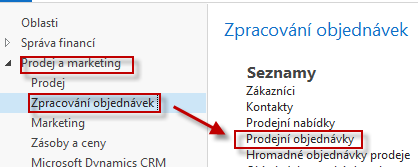 Dvojím kliknutím dostaneme seznam všech dosud vytvořených a zatím nezaúčtovaných dokladů typu (PO). Pro vygenerování níže uvedeného okna (pohledu) byl použit filtr s tím, že se kurzor umístil v seznamu na pole zákazníka  (v našem případě 10000) a s pomocí pravého kliku se vybere volba Filtr na tuto hodnotu. Následně z filtračního pole se dostanete pomocí šipky Rozbalit do filtračního okna a doplňte Číslo >1070 a případně další možnosti  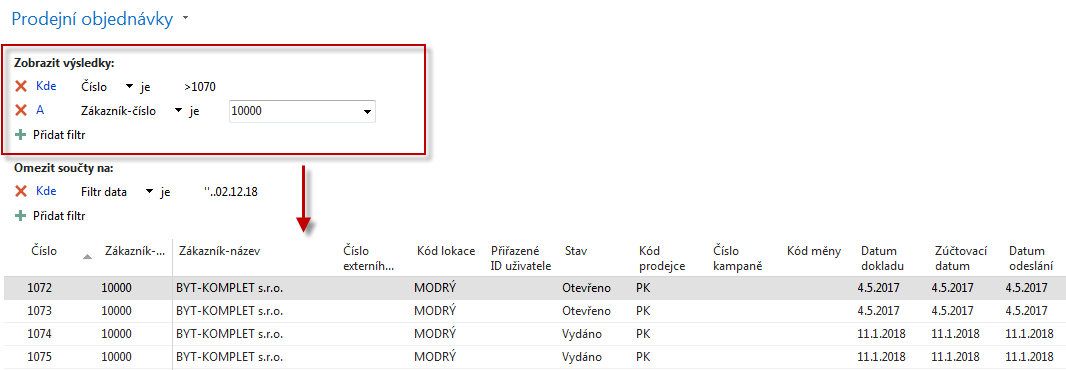 V pravé části obrazovky máte Statistiku  vybraného zákazníka (Saldo, Nevyřízené objednávky apod.) V horním pásu karet vyberte domovskou stránku a ikonu Nový a dostaneme prázdný formulář dokladu PO, který sestává s hlavičky a řádků. Pole, kam je potřeba doplnit údaje jsou označeny oranžovou hvězdičkou (*). Unikátní číslo dokladu se  vytvoří  automaticky po již před doplněním čísla Zákazníka. Doplňte  s pomocí myši nebo funkčního klíče F4 číslo Zákazníka  a potvrďte klávesou Enter. Dostaneme vyplněnou hlavičku PO. Data byla převedena z karty vybraného Zákazníka.  Objeví se varování  (viz okno níže). Jde o to, že řada vydaných faktur je po splatnosti a dále pak ba kartě Zákazníka je uvedená částka v poli Maximální úvěr (LM).  Který reprezentuje to, že bychom neměli tento úvěr dalšími objednávkami překročit. Faktury po splatnosti jsou po shlédnutí zákazníkových položek (ikona Položky nebo kombinace  kláves Ctrů-F7) jsou označeny červenou barvou.  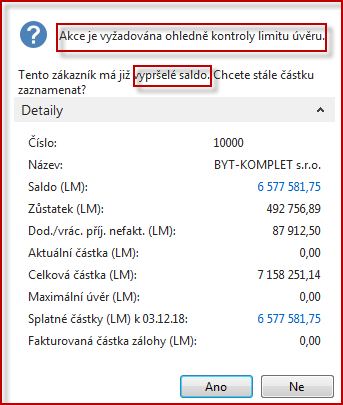 Položky po splatnosti po aplikaci filtru  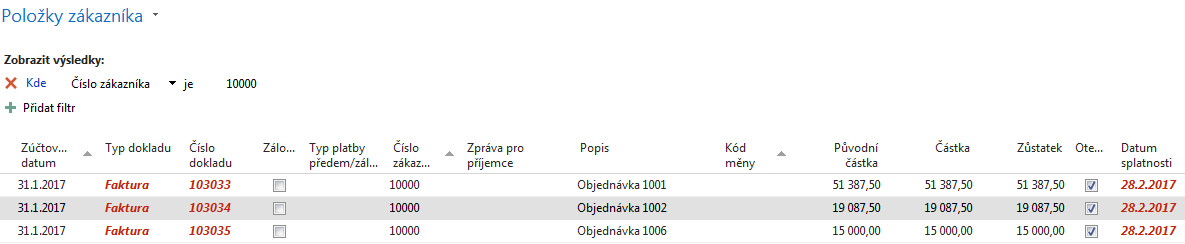 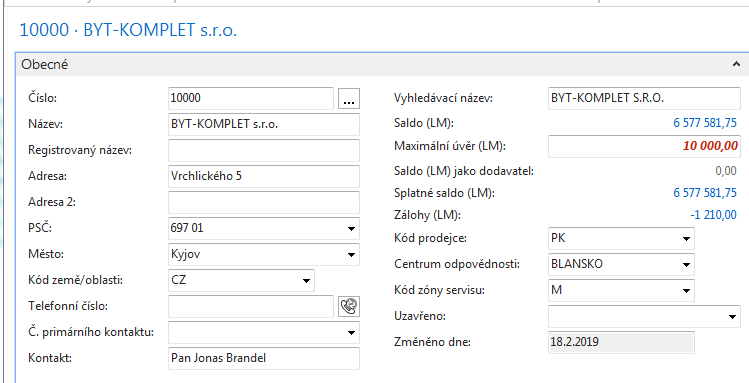 Dalším krokem je vyplnění prodejních řádků (řádku). Vybereme hodnotu v poli Typ. Jde o pole, kde je pouze limitované množství voleb. Pro náš příklad budeme prodávat Zboží, takže Typ = Zboží tomu bude odpovídat. Dále s pomocí myši nebo F4 vybereme nakupované Zboží  s číslem 1936-S a doplníme jeho  počet. Zde také stačí začít psát číslo Zboží, pokud ho znáte dopředu a všechny kódy, které jsou podobné kódu  Vašemu Zboží   se automaticky nabízejí . Jednotková (prodejní) cena je převedena z karty Zboží. Dále doplníme  skladovou Lokaci odkud  si přejeme  zboží  dodat (pokud se skladová lokace sama objeví v řádku bez vašeho přičinění, pak byla automaticky převedena z karty Zákazníka ).Prodejní řádek  pak bude vypadat takto. 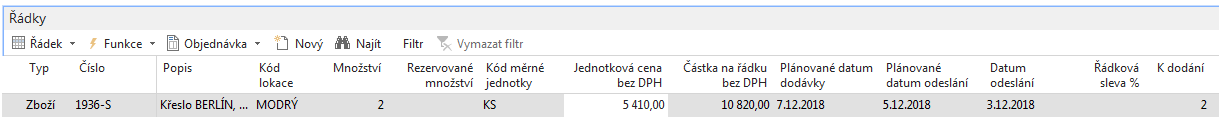 V pravé části obrazovky je vidět okno specifikující, zda máme požadované Zboží k dispozici, zda existuje jeho náhrada apod. 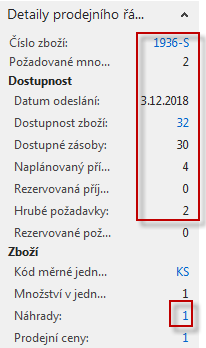 Dále si PO vytiskneme (v našem příkladu použijte prosím pouze volbu Náhled). Ikonu Tiskárny je možné najít v pásu karet ať už v Domovské stránce nebo v Akcích. 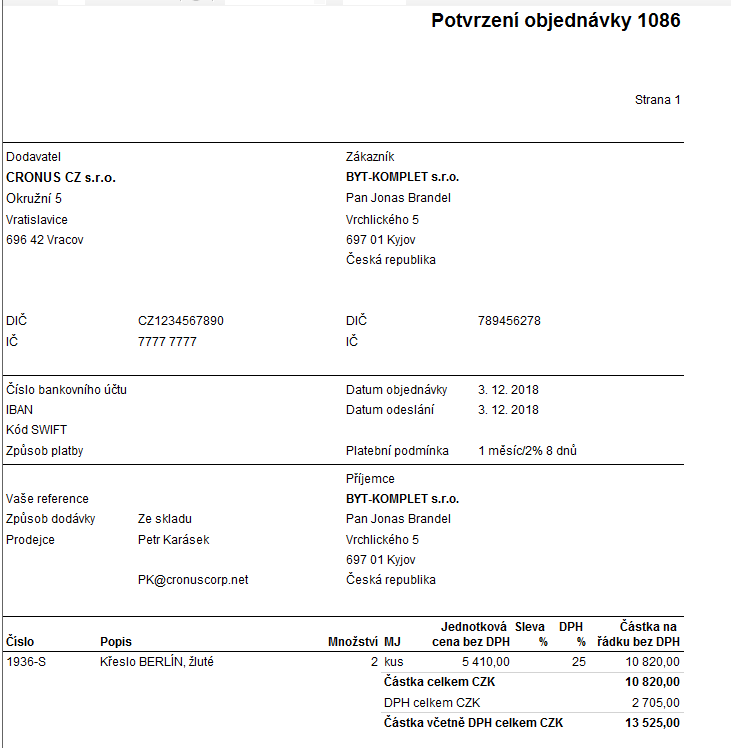 Následně  zaúčtujte tento prodejní  doklad s pomocí  příslušné ikony Účtovat na pásu karet.  Ze tří nabízených variant vyberte variantu Dodat a Fakturovat. Proběhnou transakce Zákazník, Sklady, Hlavní kniha, Dimenze, ...) což bude mít za následek, že se vytvoří položky.  Podíváme se na položky Zákazníka a to tak, že si napřed s pomocí vyhledávacího okna najdeme seznam Zákazníků, vybereme našeho Zákazníka s číslem 10000 a s pomocí kombinace kláves Ctrů-F7 nebo s pomocí ikony Položky zobrazíme jeho položky.  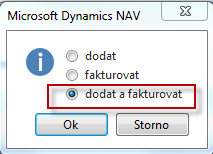 Položky Zákazníka po aplikaci filtru na číslo dokladu . Navíc je pracovní datum 3.2.2018 a doklad byl zaúčtovaný v ten stejný dej. Platební podmínka je nastavena  jako 1M (8D), což znamená, že pokud   to bude uhrazeno dříve jak za 8 dní, je možné skonto 2%,  což je skutečně 2% z fakturované částky 13 525 Kč.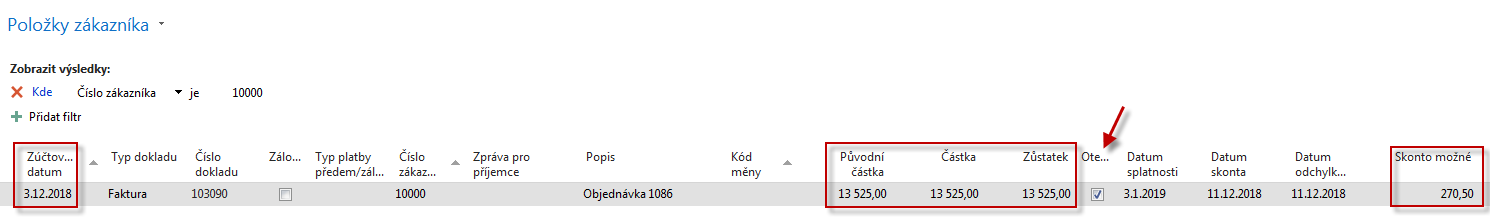 S pomocí ikony Navigovat se dostaneme do okna (viz níže), odkud následně zobrazíme zaúčtovanou Prodejní fakturu a to co se zaúčtovalo v hlavní knize. Zde pro úsporu papíru uvádíme pouze věcné položky (položky HK)  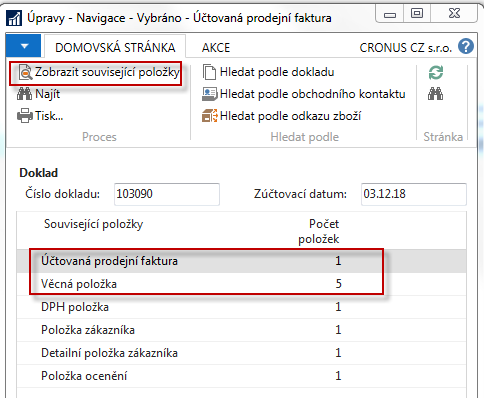 Věcné položky po zaúčtování. Z tohoto okna je možné se z čísla pole obsahující číslo účtu  dostat s  pomocí Myši do seznamu účtů. 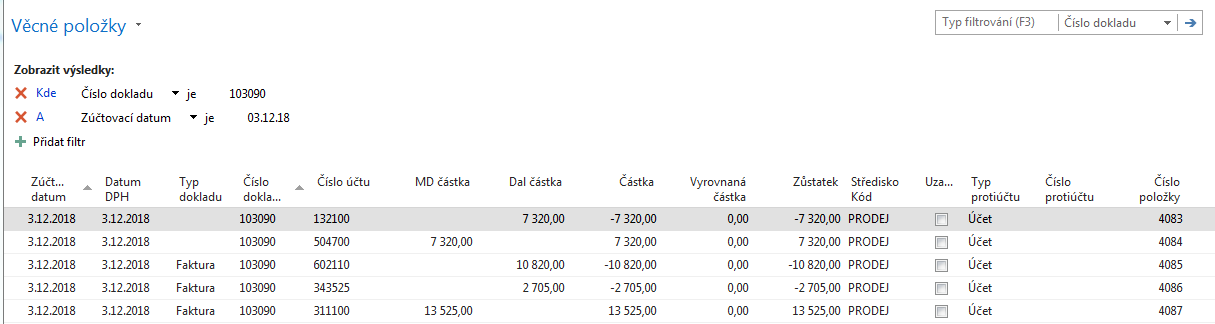 Obdobně si najdete Zboží (s pomocí vyhledávacího okna), vyberete nakupované Zboží s číslem 1936-S a odtud s pomocí Ctrl-F7 zobrazíte položky. A vidíme, že se náš sklad snížil o dvě prodaná křesla. 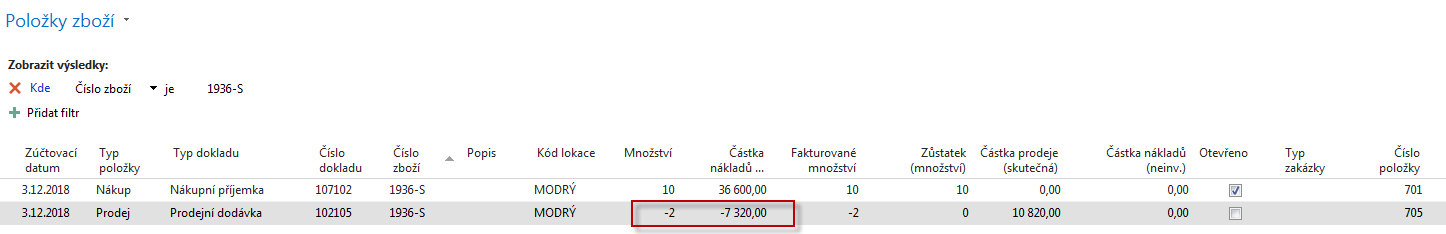 Další možný způsob dohledání impaktů je tento: Oblasti->Finance->Archiv->Historie->Finanční žurnály a zde s posuňte na poslední řádek žurnálu, kde je z Kódu původu  jasné, že šlo  Prodej .  A odtud pak najdete příslušné položky (transakce) s pomocí  ikon v pravém horním rohu s volbou Domovská stránka. 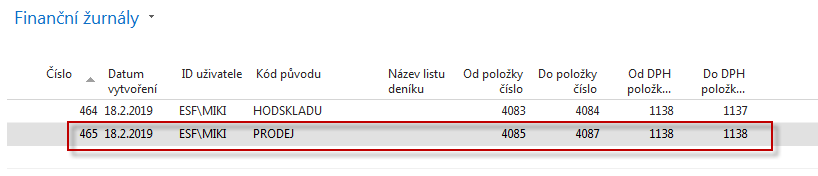 Na Domovské stránce po kliknutí Rozbalit pás karet a uvidíte tyto ikony 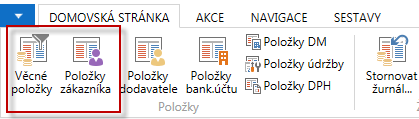 a odtud dostaneme jak Věcné položky (viz jejich zobrazení na minulé stránce)  nebo Položky Zákazníka. 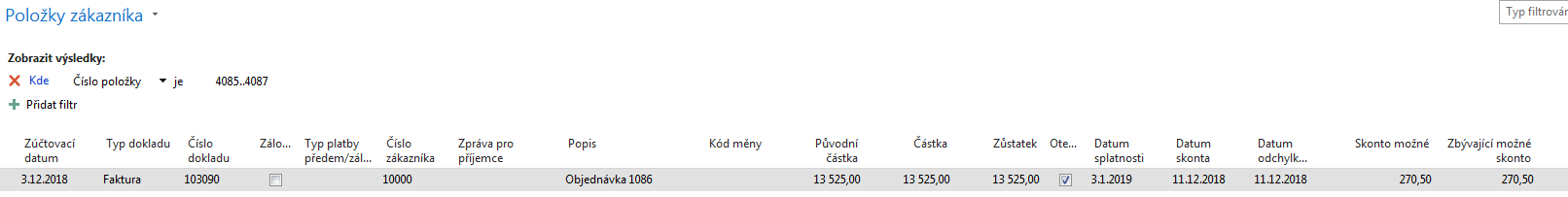 